  от   17    ноября 2022г.            №     20/48                                                                     с. Садовое                                                                                                                        О проекте решения Собрания депутатов Садовского СМО РК «О бюджете Садовского сельского муниципального образования Республики Калмыкия на 2023 год »В соответствии с Бюджетным Кодексом Российской Федерации, Федеральным Законом РФ № 131-ФЗ «Об общих принципах организации местного самоуправления в РФ», руководствуясь ст. 56 Устава Садовского сельского муниципального образования РК, ст. 17  Положения о бюджетном процессе в Садовском сельского муниципального образования Республики Калмыкия, Собрание депутатов Садовского сельского муниципального образования Республики Калмыкия.р е ш и л о:Статья 1. Утвердить  основные характеристики бюджета Садовского сельского муниципального образования Республики Калмыкия на 2023 год:1) прогнозируемый общий объем доходов бюджета Садовского сельского муниципального образования Республики Калмыкия в сумме 21749,3 тыс.рублей2) прогнозируемый общий объем расходов бюджета Садовского сельского муниципального образования Республики Калмыкия в сумме 21749,3 тыс.рублей3) дефицит бюджета Садовского сельского муниципального образования Республики Калмыкия в сумме 0 т.рублейСтатья 2. 1. Установить, что доходы бюджета Садовского сельского муниципального образования Республики Калмыкия, поступающие в 2023 году, формируются за счет:1) федеральных и региональных налогов, сборов и неналоговых доходов  в соответствии с нормативами, установленными законодательством Российской Федерации и Республики Калмыкия;2) федеральных, региональных и местных налогов и сборов (в части погашения задолженности прошлых лет по отдельным видам налогов, а также в части погашения задолженности по отмененным налогам и сборам) 3) безвозмездных поступлений, перечисляемых в бюджет Садовского сельского муниципального образования Республики Калмыкия в соответствии с законодательством Российской Федерации, Республики Калмыкия.2. Установить нормативы распределения доходов  Садовского сельского муниципального образования Республики Калмыкия не установленные законодательством Российской Федерации, Республики Калмыкия на 2023 год согласно приложения 1 к настоящему решению. Статья 3. Установить, что в 2023 году доходы от оказания платных услуг, безвозмездных поступлений и иной приносящей доход деятельности казенных учреждений Садовского сельского муниципального образования Республики Калмыкия , являющихся получателями бюджетных средств, при составлении, утверждении, исполнении бюджета и составлении отчетности о его исполнении включаются в состав  доходов бюджета Садовского сельского муниципального образования Республики Калмыкия.  Статья 4. Утвердить объем поступлений доходов бюджета Садовского сельского муниципального образования Республики Калмыкия на 2023 год  по кодам бюджетной классификации согласно   приложения  2 к настоящему решению.Статья 5. Утвердить распределение бюджетных ассигнований из бюджета  Садовского сельского муниципального образования Республики Калмыкия по разделам, подразделам, целевым статьям, группам и подгруппам видов расходов классификации расходов бюджетов на 2023 год  согласно приложения 3  к настоящему решению.          Статья 6. Утвердить ведомственную структуру расходов бюджета Садовского  сельского муниципального образования Республики Калмыкия на 2023 год   согласно   приложения   4 к настоящему решению. Статья 7. Утвердить  перечень и коды главных распорядителей средств  бюджета Садовского сельского муниципального образования Республики Калмыкия на 2023 год согласно приложению 5 к настоящему решению.           Статья 8 Установить, что заключение и оплата муниципальных контрактов, иных договоров, исполнение которых осуществляется за счет средств бюджета Садовского сельского муниципального образования Республики Калмыкия, производятся в пределах утвержденных им лимитов бюджетных обязательств, если иное не установлено Бюджетным кодексом Российской Федерации  с учетом принятых и неисполненных обязательств. Статья 9. Утвердить программу муниципальных внутренних заимствований Садовского сельского муниципального образования Республики Калмыкия на 2023 год согласно приложению 6 к настоящему решению.          Статья 10. 1) Утвердить верхний предел муниципального внутреннего долга Садовского сельского муниципального образования Республики Калмыкия на 1 января 2022года в сумме 0 тыс. рублей, в том числе верхний предел долга  по муниципальным гарантиям на 1 января 2023 года в сумме 0 тыс. рублей.  2) Утвердить объем расходов на обслуживание муниципального долга Садовского сельского муниципального образования Республики Калмыкия в 2023 году в сумме 0 тыс. рублей.         Статья 11. Утвердить источники финансирования дефицита бюджета Садовского сельского муниципального образования Республики Калмыкия на 2023 год  согласно приложению 7 к настоящему решению.          Статья 12. Установить, что остатки средств бюджета Садовского сельского муниципального образования Республики Калмыкия на 1 января 2023года, образовавшиеся в связи с неполным использованием бюджетных ассигнований в ходе исполнения бюджета в 2022 году, направляются в 2023 году на увеличение сверх объемов, установленных решением  «О бюджете Садовского сельского муниципального образования Республики Калмыкия на 2023 год.         Статья 13. Установить дополнительные основания  в 2023 году  для внесения изменений  в сводную  бюджетную  роспись  бюджета Садовского сельского муниципального образования Республики Калмыкия без внесения изменений в настоящее  Решение, связанные с:1) особенностями исполнения  муниципального бюджета в пределах общего объема бюджетных ассигнований, предусмотренных соответствующему главному распорядителю средств  бюджета Садовского сельского муниципального образования Республики Калмыкия, в том числе:- перераспределение бюджетных ассигнований между разделами, подразделами, целевыми статьями и видами расходов классификации расходов бюджетов в целях реализации указов Президента Российской Федерации от 7 мая 2012 года № 597 «О мероприятиях по реализации государственной социальной политики», от 7 мая 2012 года N 599 "О мерах по реализации государственной политики в области образования и науки";- перераспределение бюджетных ассигнований между разделами, подразделами, целевыми статьями и видами расходов классификации расходов бюджетов, связанное с изменением кодов и порядка применения бюджетной классификации Российской Федерации;- перераспределение бюджетных ассигнований между разделами, подразделами, целевыми статьями, видами расходов классификации расходов бюджетов на сумму средств, необходимых для выполнения условий софинансирования, установленных для получения межбюджетных трансфертов, предоставляемых бюджету Садовского сельского муниципального образования Республики Калмыкия из бюджетов бюджетной системы Российской Федерации и Республики Калмыкия в форме субсидий и безвозмездных  поступлений  от  Фонда содействия реформированию жилищно-коммунального хозяйства, в том числе путем введения новых кодов классификации расходов республиканского бюджета и бюджета СМО;- перераспределение бюджетных ассигнований между разделами, подразделами, целевыми статьями и видами расходов классификации расходов бюджетов в связи с экономией по результатам закупок товаров, работ, услуг для обеспечения муниципальных  нужд, сложившейся в 2023 году;- перераспределение бюджетных ассигнований между разделами, подразделами, целевыми статьями и видами расходов классификации расходов бюджетов в целях погашения кредиторской задолженности, образовавшейся по состоянию на 1 января 2023 года;- перераспределение бюджетных ассигнований между разделами, подразделами, целевыми статьями и видами расходов классификации расходов бюджетов в целях исполнения актов по административным правонарушениям, решений налоговых органов о взыскании  налогов, сборов, пеней и штрафов;        2) перераспределением бюджетных ассигнований между главными распорядителями средств бюджета Садовского сельского муниципального образования Республики Калмыкия разделами, подразделами, целевыми статьями и видами расходов классификации расходов бюджетов  в пределах общего объема бюджетных ассигнований бюджета, а именно;- на реализацию мероприятий в рамках соответствующих  муниципальных  программ Республики Калмыкия, на основании внесенных в нее изменений;-на обеспечение расходов по обслуживанию муниципального долга Садовского сельского муниципального образования Республики Калмыкия.        Статья 14. Настоящее решение подлежит официальному опубликованию и вступает в силу с 1 января 2023 года.     Председатель Собрания депутатовСадовского сельскогоМуниципального образованияРеспублики Калмыкия	А.А.Богатырева ГлаваСадовского сельскогоМуниципального образованияРеспублики Калмыкия (ахлачи)                                                             А.Б.Бокаев                                                                                            Приложение № 1к решению  Собрания депутатов Садовского сельскогомуниципального образования Республики Калмыкия                                                        "О бюджете Садовского сельского муниципального образования на 2023 год "                                                                                                            № 20/48      17/11/   2022 г.Нормативы распределения доходов между районным бюджетом и бюджетами сельских муниципальных образований, не установленные законодательством Российской Федерации и Республики Калмыкия  на 2023 год                                                                                                                  ( в процентах)                                                                                            Приложение № 2к решению  Собрания депутатов Садовского сельскогомуниципального образования Республики Калмыкия                                                        "О бюджете Садовского сельского муниципального образования на 2023 год "                                                                                                            №                                              2022 г.Объем поступлений доходовв бюджет Садовского СМО РК  на 2023 год                                                                                                                          ( тыс. руб.)Приложение №3к решению  Собрания депутатов Садовского сельскогомуниципального образования Республики Калмыкия                                                        "О бюджете Садовского сельского                  муниципального образования Республики Калмыкия на 2023 год "                                                                                                                                                                                                                                                                                                                                   № 20/48      17/11/   2022 г. Распределение ассигнований из бюджета Садовского сельского муниципального образования Республики Калмыкия на 2023 год по разделам, подразделам, целевым статьям и видам расходов функциональной классификации расходов бюджетов Российской Федерации                                                                                	                    (тыс. руб.)Приложение №4к решению  Собрания депутатов Садовского сельскогомуниципального образования Республики Калмыкия                                                        "О бюджете Садовского сельского                      муниципального образования Республики Калмыкия на 2023год№ 20/48      17/11/   2022 г.Ведомственная структура расходов бюджета Садовского сельского муниципального образования Республики Калмыкия на 2023 год                                                                                                                                                                                       	                   (тыс.руб.)Приложение №5к решению  Собрания депутатов Садовского сельскогомуниципального образования Республики Калмыкия                                                        "О бюджете Садовского сельского                                          муниципального образования Республики Калмыкия на 2023 год "                                                                                                            № 20/48      17/11/   2022 г.г                                                                                          Перечень и коды главныхраспорядителей средств бюджета Садовского СМО РКна 2023 годПриложение №6к решению  Собрания депутатов Садовского сельскогомуниципального образования Республики Калмыкия                                                        "О бюджете Садовского сельского                  муниципального образования Республики Калмыкия на 2023 год "                                                                                                                                                                                                № 20/48      17/11/   2022 г.Приложение №7к решению  Собрания депутатов Садовского сельскогомуниципального образования Республики Калмыкия                                                     "О бюджете Садовского сельского                  муниципального образования Республики Калмыкия на 2023 год "                                                                                                                                    № 20/48      17/11/   2022 г.                                                        Источники финансирования дефицита бюджета Садовского СМО РКна 2023 годРЕШЕНИЕСобрания депутатов Садовского сельскогомуниципального образованияРеспублики КалмыкияНаименование доходаБюджет поселения12В ЧАСТИ ПОГАШЕНИЯ ЗАДОЛЖЕННОСТИ И ПЕРЕРАСЧЕТОВ ПО ОТМЕНЕННЫМ НАЛОГАМ, СБОРАМ И ИНЫМ ОБЯЗАТЕЛЬНЫМ ПЛАТЕЖАМ:Земельный налог (по обязательствам, возникшим до 1 января 2006 года)100В ЧАСТИ ДОХОДОВ ОТ ОКАЗАНИЯ ПЛАТНЫХ УСЛУГ И КОМПЕНСАЦИИ ЗАТРАТ ГОСУДАРСТВА:Прочие доходы от оказания платных услуг получателями средств бюджетов поселений100Доходы, поступающие в порядке возмещения расходов, понесенных в связи с эксплуатацией имущества поселений100Прочие доходы от компенсации затрат бюджетов поселений100В ЧАСТИ ШТРАФОВ, САНКЦИЙ, ВОЗМЕЩЕНИЯ УЩЕРБА:Доходы от возмещения  ущерба при возникновении страховых случаев по обязательному страхованию гражданской ответственности, когда выгодоприобретателями выступают получатели средств бюджетов поселений100Денежные взыскания (штрафы) и иные суммы,  взыскиваемые с лиц, виновных в совершении преступлений, и в возмещение ущерба имуществу, зачисляемые в бюджеты поселений100Доходы от возмещения  ущерба при возникновении иных страховых, когда выгодоприобретателями выступают получатели средств бюджетов поселений100Денежные взыскания, налагаемые в возмещение ущерба, причиненного в результате незаконного или нецелевого использования бюджетных средств (в части бюджетов поселений)100Денежные взыскания (штрафы) за нарушение законодательства РФ о размещении заказов на поставки товаров, выполнение работ, оказание услуг для нужд поселений100Прочие поступления от денежных взысканий (штрафов) и иных сумм в возмещение ущерба, зачисляемые в бюджеты поселений100Код бюджетной классификации РФНаименование доходов2023г.Код бюджетной классификации РФНаименование доходов2023г.Код бюджетной классификации РФНаименование доходов2023г.000 1 00 00000 00 0000 000НАЛОГОВЫЕ И НЕНАЛОГОВЫЕ ДОХОДЫ9255,5000 1 01 00000 00 0000 000НАЛОГИ НА ПРИБЫЛЬ, ДОХОДЫ6005,0182 1 01 02000 01 0000 110Налог на доходы физических лиц               6005,0182 1 01 02010 01 0000 110Налог на доходы физических лиц с доходов, источником которых является налоговый агент, за исключением доходов, в отношении которых исчисление и уплата налога осуществляются в соответствии со статьями 227, 227.1 и 228 Налогового кодекса Российской Федерации5892,5182 1 01 02020 01 0000 110Налог на доходы физических лиц с доходов, полученных от осуществления деятельности физическими лицами, зарегистрированными в качестве индивидуальных предпринимателей, нотариусов, занимающихся частной практикой, адвокатов, учредивших адвокатские кабинеты и других лиц, занимающихся частной практикой в соответствии со статьей 227 Налогового кодекса Российской Федерации1,7182 1 01 02030 01 0000 110Налог на доходы физических лиц с доходов,  полученных физическими лицами в соответствии со статьей 228 Налогового Кодекса Российской Федерации108,9182 1 01 02040 01 0000 110Налог на доходы физических лиц в виде фиксированных авансовых платежей с доходов, полученных физическими лицами, являющимися иностранными гражданами, осуществляющими трудовую деятельность по найму на основании патента в соответствии со статьей 227.1 Налогового кодекса Российской Федерации (сумма платежа (перерасчеты, недоимка и задолженность по соответствующему платежу, в том числе по отмененному)1,9000 1 05 00000 00 0000 000НАЛОГИ НА СОВОКУПНЫЙ ДОХОД                     808,9 182 1 05 03000 01 0000 110Единый сельскохозяйственный налог               808,9182 1 05 03010 01 0000 110Единый сельскохозяйственный налог               808,9000 1 06  00000 00  0000  110НАЛОГИ НА  ИМУЩЕСТВО              2341,6182 1 06  01000 00  0000  110Налог на имущество физических лиц211,3182 106 01030 10 0000 110Налог на имущество физических лиц, взимаемый по ставкам, применяемым к объектам налогообложения, расположенным в границах поселений211,3182 106 06000 00 0000 110ЗЕМЕЛЬНЫЙ НАЛОГ2130,3182 106 06033 10 0000 110Земельный налог, взимаемый по ставкам, установленным в соответствии с подпунктом 2 пункта 1 статьи 394 Налогового кодекса Российской Федерации и применяемым к объектам налогообложения, расположенным в границах поселений1000,0182 106 06043 10 0000 110Земельный налог, взимаемый по ставкам, установленным в соответствии с подпунктом 1 пункта 1 статьи 394 Налогового кодекса Российской Федерации и применяемым к объектам налогообложения, расположенным в границах поселений1130,3000 1 130000 00 0000 000ДОХОДЫ ОТ ОКАЗАНИЯ ПЛАТНЫХ УСЛУГ И КОМПЕНСАЦИИ ЗАТРАТ ГОСУДАРСТВА 100,0000 1 13 01000 00 0000 130Доходы от оказания платных услуг (работ) 100,0875 1 13 01995 10 0000 130Прочие доходы от оказания платных услуг (работ) получателями средств бюджетов поселений100,0000 2 00 00000 00 0000 000  БЕЗВОЗМЕЗДНЫЕ ПОСТУПЛЕНИЯ2362,4000 2 02 00000 00 0000 000  Безвозмездные  поступления  от   других бюджетов бюджетной  системы  Российской Федерации2362,4000 2 02 10000 00 0000 150Дотации бюджетам бюджетной  системы  Российской Федерации1562,4875 2 02 15001 10 0000 150Дотации бюджетам сельских поселений на выравнивание бюджетной обеспеченности из бюджета субъекта Российской Федерации1562,4000 202 20000 00 0000 150Субсидии бюджетам субъектов Российской Федерации и муниципальных образований (межбюджетные субсидии)800,0875 202 20077 10 0000 150Субсидии бюджетам сельских поселений на софинансирование капитальных вложений в объекты муниципальной собственности0875 202 25497 10 0000 150Субсидии бюджетам сельских поселений на реализацию мероприятий по обеспечению жильем молодых семей.800,0000 202 40000 00 0000 150Иные межбюджетные трансферты                    0875 202 40014 10 0000 150Межбюджетные трансферты, передаваемые бюджетам поселений из бюджетов муниципальных районов на осуществление части полномочий по решению вопросов местного значения в соответствии с заключенными соглашениями10131.4ВСЕГО ДОХОДОВ    21 749.3НаименованиеРазделПод        разделЦелевая статьяВид расходаСумма123456Общегосударственные вопросы01003325,0Функционирование высшего должностного лица субъекта Российской Федерации и муниципального образования0102699,4Реализация прочих непрограммных  мероприятий по организации общественных работ 01027810100000699,4Глава администрации СМО01027810100120699,4Расходы на выплаты персоналу государственных  (муниципальных ) органов01027810100120120699,4Функционирование Правительства РФ, высших исполнительских органов государственной власти субъектов РФ, местных администраций01042368,0Центральный аппарат администрации СМО010478102001202368,0Расходы на выплаты персоналу государственных  (муниципальных )  органов010478102001201201736,0Иные закупки товаров, работ и услуг для обеспечения государственных ( муниципальных) нужд01047810200120240560,0Уплата налогов , сборов и иных платежей0104781020012085072,0Национальная безопасность и правоохранительная деятельность0300200,0Защита населения и территории от чрезвычайных ситуаций природного и техногенного характера, пожарная безопасность0310200,0Иные непрограммные мероприятия 03107890100000200,0Предупреждение и ликвидация последствий  чрезвычайных ситуаций и стихийных бедствий природного  и техногенного характера.03107890190550200,0Иные закупки товаров, работ и услуг для обеспечения государственных ( муниципальных) нужд03107890190550240200,0Национальная экономика0400547,0Общеэкономические вопросы040197,0Реализация прочих непрограммных  мероприятий по организации общественных работ0401789090000097,0Реализация прочих непрограммных  мероприятий по организации общественных работ несовершеннолетних граждан0401 789099063015,0 Иные закупки товаров, работ и услуг для обеспечения государственных (муниципальных) нужд0401 789099063024015,0Реализация прочих непрограммных  мероприятий по организации общественных работ безработных граждан, испытывающих трудности в поиске работы0401 789099064082,0Иные закупки товаров, работ и услуг для обеспечения государственных ( муниципальных) нужд0401 789099064024082,0Другие вопросы в области национальной экономики0412450,0Реализация прочих непрограммных мероприятий04127890900000450,0Реализация иных направления расходов на осуществление передаваемых полномочий из бюджета СМО в бюджет РМО по организации, формированию, исполнению и контролю за исполнением бюджета СМО041278909М6010450,0Иные межбюджетные трансферты041278909М6010540450,0Жилищно-коммунальное хозяйство05005458,2Жилищное хозяйство0501360,0Жилищное хозяйство05017850100000360,0Обеспечение мероприятий по капитальному ремонту многоквартирных домов05017850115520360,0Иные закупки товаров, работ и услуг для обеспечения государственных (муниципальных) нужд05017850115520240360,0Благоустройство050312102,4Благоустройство0503786000000012102,4Благоустройство территории СМО0503786010000010991,9Благоустройство территории СМО0503786011582010991,9Иные закупки товаров, работ и услуг для обеспечения государственных (муниципальных) нужд0503786011582024010991,9Уличное освещение05037860200000560,0Уличное освещение05037860215830560,0Иные закупки товаров, работ и услуг для обеспечения государственных (муниципальных) нужд05037860215830240560,0Содержание  мест захоронения на территории  СМО05037860400000150,0Содержание  мест захоронения на территории  СМО 05037860415850150,0Иные закупки товаров, работ и услуг для обеспечения государственных (муниципальных) нужд05037860415850240150,0Культура, кинематография 08004623,0Культура08014623,0Расходы на обеспечение деятельности дворцов и домов культуры, другие учреждения культуры080178301052004623,0Субсидии бюджетным учреждениям 080178301052006104623,0Социальная политика10001250,0Социальное обеспечение населения10031250,0Муниципальная программа «Молодая семья доступное жилье» на период 2020-2024 годы100349000000001050.0Подпрограмма «Обеспечение жильем молодых семей» 100349700000001050.0Реализация мероприятий по обеспечению жильем молодых семей100349702L49701050.0Социальные выплаты гражданам, кроме публичных социальных выплат100349702L49703201050.0Мероприятия в области социальной политики10037890990520200,0Социальные выплаты гражданам, кроме публичных социальных выплат10037890990520320200,0Итого расходов21749,3НаименованиеГлаваРазделПод        разделЦелевая статьяВид расходаСумма123456Общегосударственные вопросы87501003325,0Функционирование высшего должностного лица субъекта Российской Федерации и муниципального образования8750102699,4Реализация прочих непрограммных  мероприятий по организации общественных работ87501027810100000699,4Глава администрации СМО87501027810100120699,4Расходы на выплаты персоналу государственных  (муниципальных ) органов87501027810100120120699,4Функционирование Правительства РФ, высших исполнительских органов государственной власти субъектов РФ, местных администраций87501042368,0Центральный аппарат администрации СМО875010478102000002368,0Центральный аппарат администрации СМО875010478100001201736,0Расходы на выплаты персоналу государственных  (муниципальных )  органов875010478102001201201736,0Иные закупки товаров, работ и услуг для обеспечения государственных (муниципальных) нужд87501047810200120240560,0Уплата налогов , сборов и иных платежей8750104781020012085072,0Национальная безопасность и правоохранительная деятельность8750300200,0Защита населения и территории от чрезвычайных ситуаций природного и техногенного характера, пожарная безопасность8750310200,0Иные непрограммные мероприятия87503107890100000200,0Предупреждение и ликвидация последствий  чрезвычайных ситуаций и стихийных бедствий природного  и техногенного характера.87503107890190550200,0Иные закупки товаров, работ и услуг для обеспечения государственных (муниципальных) нужд87503107890190550240200,0Национальная экономика8750400547,0Общеэкономические вопросы875040197,0Реализация прочих непрограммных  мероприятий по организации общественных работ8750401789090000015,0Реализация прочих непрограммных  мероприятий по организации общественных работ несовершеннолетних граждан8750401 789099063015,0 Иные закупки товаров, работ и услуг для обеспечения государственных (муниципальных) нужд8750401 789099063024015,0Реализация прочих непрограммных  мероприятий по организации общественных работ безработных граждан, испытывающих трудности в поиске работы8750401 789099064032,0Иные закупки товаров, работ и услуг для обеспечения государственных (муниципальных) нужд8750401 789099064024082,0Другие вопросы в области национальной экономики8750412450,0Реализация прочих непрограммных мероприятий 875041278790900000450,0Реализация иных направления расходов на осуществление передаваемых полномочий из бюджета СМО в бюджет РМО по организации, формированию, исполнению и контролю за исполнением бюджета СМО875041278909М6010450,0Иные межбюджетные трансферты875041278909М6010540450,0Жилищно-коммунальное хозяйство87505005458,2Жилищное хозяйство8750501360,0Жилищное хозяйство87505017850100000360,0Обеспечение мероприятий по капитальному ремонту многоквартирных домов87505017850115520360,0Иные закупки товаров, работ и услуг для обеспечения государственных ( муниципальных) нужд87505017850115520240360,0Благоустройство875050312102,4Благоустройство8750503786000000012102,4Благоустройство территории СМО8750503786010000010991,9Благоустройство территории СМО8750503786011582010991,9Иные закупки товаров, работ и услуг для обеспечения государственных (муниципальных) нужд8750503786011582024010991,9Уличное освещение87505037860200000560,0Уличное освещение87505037860215830560,0Иные закупки товаров, работ и услуг для обеспечения государственных (муниципальных) нужд87505037860215830240560,0Содержание  мест захоронения на территории  СМО87505037860400000150,0Содержание  мест захоронения на территории  СМО 87505037860415850150,0Иные закупки товаров, работ и услуг для обеспечения государственных (муниципальных) нужд87505037860415850240150,0Культура, кинематография 87508004623,0Культура87508014623,0Культура875080178300000004623,0Расходы на обеспечение деятельности дворцов и домов культуры, другие учреждения культуры875080178301000004623,0Расходы на обеспечение деятельности дворцов и домов культуры, другие учреждения культуры875080178301052004623,0Субсидии бюджетным учреждениям 875080178301052006104623,0Социальная политика87510001250,0Социальное обеспечение населения87510031250,0Муниципальная программа «Молодая семья доступное жилье» на период 20120-2024 годы875100349000000001050,0Подпрограмма «Обеспечение жильем молодых семей» 875100349700000001050,0Реализация мероприятий по обеспечению жильем молодых семей875100349702L49701050,0Социальные выплаты гражданам, кроме публичных социальных выплат875100349702L49703201050,0Мероприятия в области социальной политики87510037890990520200,0Социальные выплаты гражданам, кроме публичных социальных выплат87510037890990520320200,0Итого расходов21749,3Код  главыНаименование учреждения875Администрация Садовского сельского муниципального образования Республики КалмыкияПрограммаПрограммамуниципальных внутренних заимствованиймуниципальных внутренних заимствованийСадовского сельского муниципального образования Республики Калмыкия  на 2022 год Садовского сельского муниципального образования Республики Калмыкия  на 2022 год Вид заимствований2023 г.Внутренние заимствования (привлечение/погашение) в том числе:0Кредиты от кредитных организаций0Получение кредитов от кредитных организаций0Погашение основной суммы долга по кредитам от кредитных организаций0Бюджетные кредиты от других бюджетов бюджетной системы Российской Федерации в валюте Российской Федерации0Получение бюджетных кредитов0Получение бюджетных кредитов на пополнение остатков средств на счетах бюджетов 0Погашение основной суммы долга по бюджетным кредитам0Погашение основной суммы долга по бюджетным кредитам на пополнение остатков средств на счетах бюджетов0Код главы           Код  БК РФНАИМЕНОВАНИЕСумма тыс.руб.87501 02 00 00 00 0000 000Кредиты от кредитных организаций в валюте Российской Федерации087501 03 00 00 10 0000 000Бюджетные кредиты от других бюджетов бюджетной системы РФ в валюте РФ087501030100100000710Привлечение кредитов из других бюджетов бюджетной системы Российской Федерации бюджетами сельских поселений в валюте Российской Федерации087501030100100000810Погашение бюджетами сельских поселений кредитов из других бюджетов бюджетной системы Российской Федерации в валюте Российской Федерации000001050000000000000Изменение остатков средств на счетах по учету средств бюджета0в т.ч.00001050201000000510Увеличение прочих остатков денежных средств бюджетов поселений-21749,300001050201000000610Уменьшение прочих остатков денежных средств бюджетов поселений21749,3Итого источников внутреннего финансирования0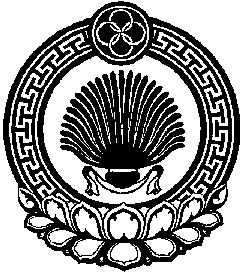 